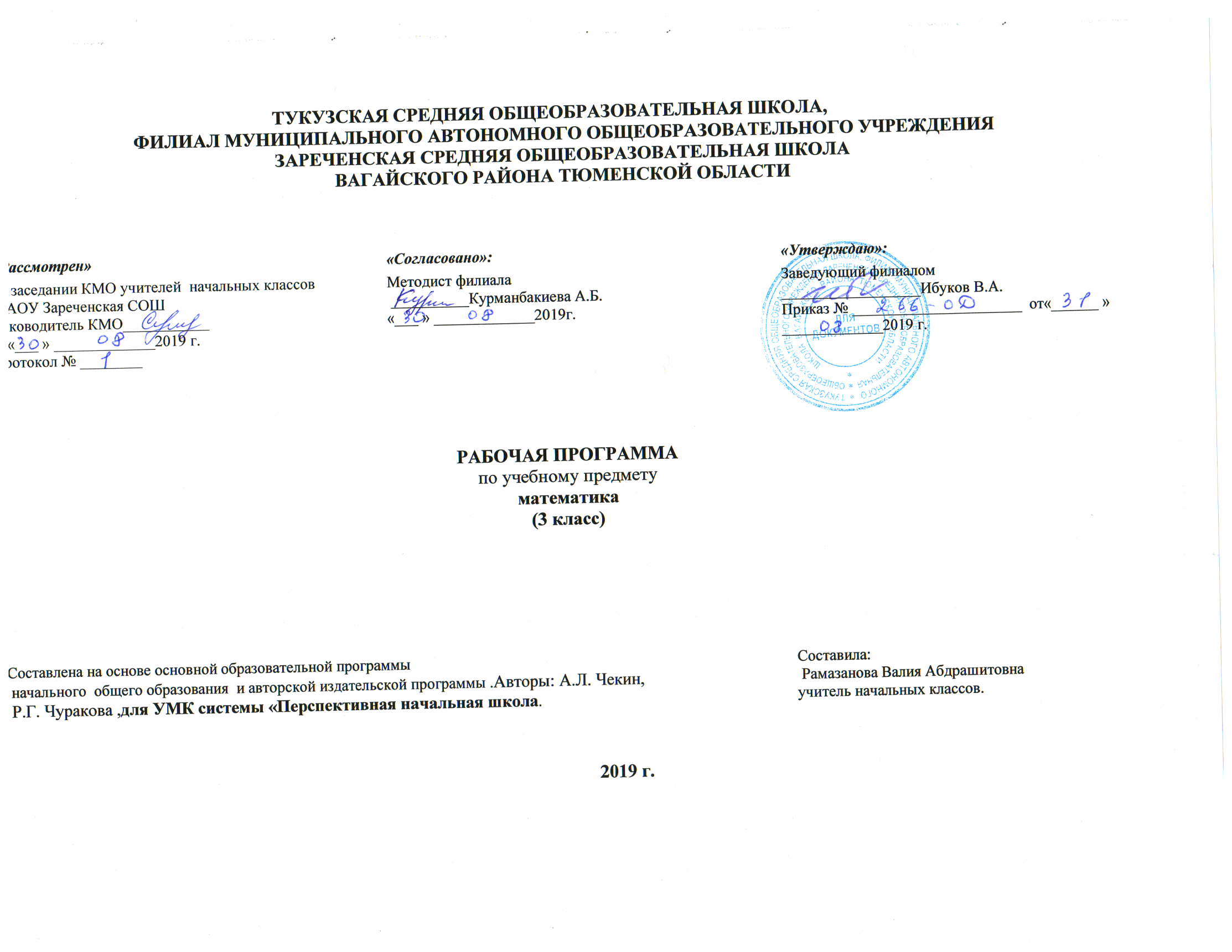 Планируемые результаты  изучения курса «Математика» 3  классЛичностные результаты.Система заданий, ориентирующая младшего школьника на оказание помощи героям учебника (Маше или Мише) или своему соседу по парте позволит научится или получить возможность научиться проявлять познавательную инициативу в оказании помощи соученикам.Метапредметные  результаты.Регулятивные УУД. Ученик научится или получит возможность научиться контролировать свою деятельность по ходу или результатам выполнения задания посредством системы заданий, ориентирующая младшего школьника на проверку правильности выполнения задания по правилу, алгоритму, с помощью таблицы, инструментов, рисунков и т.д.Познавательные УУД. Ученик научится или получит возможность научиться:- подводить под понятие (формулировать правило) на основе выделения существенных признаков;- владеть общими приемами решения задач, выполнения заданий и вычислений:а) выполнять задания с использованием материальных объектов (счетных палочек и т.п.), рисунков, схем;б) выполнять задания на основе рисунков и схем, выполненных самостоятельно;в) выполнять задания на основе использования свойств  арифметических действий;- проводить сравнение, сериацию, классификации, выбирая наиболее эффективный способ решения  или верное  решение (правильный ответ);- строить объяснение в устной форме по предложенному плану;- использовать (строить) таблицы, проверять по таблице;- выполнять действия по заданному алгоритму;- строить логическую цепь рассуждений;Коммуникативные УУД. Ученик научится или получит возможность научиться взаимодействовать (сотрудничать) с соседом по парте, в группе.Предметными результатами изучения курса «Математика»   в 3-м классе является формирование следующих умений:читать и записывать все числа в пределах первых двух классов;представлять изученные числа в виде суммы разрядных слагаемых;использовать «круглые» числа в роли разрядных слагаемых;сравнивать изученные числа на основе их десятичной записи изаписывать результат сравнения с помощью знаков (>, <, =);производить вычисления «столбиком» при сложении и вычитание  многозначных чисел;применять сочетательное свойство умножения;выполнять группировку множителей;применять правила умножения числа на сумму и суммы на число;применять правило деления суммы на число;воспроизводить правила умножения и деления с нулем и единицей;находить значения числовых выражений со скобками и без скобок в 2—4 действия;воспроизводить и применять правила нахождения неизвестного  множителя, неизвестного делителя, неизвестного делимого;выполнять сложение и вычитание многозначных чисел «столбиком»;выполнять устно умножение двузначного числа на однозначное;выполнять устно деление двузначного числа на однозначное и  двузначного на двузначное;использовать калькулятор для проведения и проверки правильности  вычислений;применять изученные ранее свойства арифметических действий для  выполнения и упрощения вычислений;распознавать правило, по которому может быть составлена данная числовая последовательность;распознавать виды треугольников по величине углов (прямоугольный, тупоугольный, остроугольный) и по длине сторон (равнобедренный,   равносторонний как частный случай равнобедренного, разносторонний);строить прямоугольник с заданной длиной сторон;строить прямоугольник заданного периметра;строить окружность заданного радиуса;чертить с помощью циркуля окружности и проводить в них с помощью  линейки радиусы и диаметры; использовать соотношение между радиусом и диаметром одной окружности для решения задач;определять площадь прямоугольника измерением (с помощью палетки) и вычислением (с проведением предварительных линейных измерений);использовать формулу площади прямоугольника (S = а ■ Ь);применять единицы длины — километр и миллиметр и соотношения  между ними и метром;применять единицы площади - квадратный сантиметр (кв. см или см2),  квадратный дециметр (кв. дм или дм2), квадратный метр (кв. м или м2),  квадратный километр (кв. км или км2) и соотношения между ними;выражать площадь фигуры, используя разные единицы площади  (например, 1 дм2 6 см2 и 106 см2);изображать куб на плоскости; строить его модель на основе развертки;составлять и использовать краткую запись задачи в табличной форме;решать простые задачи на умножение и деление;использовать столбчатую (или полосчатую) диаграмму для представления данных и решения задач на кратное или разностное  сравнение;решать и записывать решение составных задач по действиям и одним выражением;осуществлять поиск необходимых данных по справочной и учебной литературе.Содержание курса «Математика»3 класс (136 часов)Числа и величины (10 ч)Нумерация и  сравнение многозначных чисел.Получение новой разрядной единицы - тысяча. «Круглые» тысячи. Разряды единиц тысяч,  десятков тысяч, сотен тысяч. Класс единиц и класс тысяч. Принцип устной нумерации с использованием названий классов. Поразрядное сравнение многозначных чисел.Натуральный ряд и другие числовые последовательности.Величины и их измерение.Единицы массы - грамм. Тонна. Соотношение между килограммом и граммом (1кг=1000г), между тонной и килограммом (1т=1000кг), между тонной и центнером (1т=10ц).Арифметические действия (46 ч)Алгоритмы сложения и вычитания многозначных чисел «столбиком».Сочетательное свойство умножения. Группировка множителей. Умножение суммы на число и числа на сумму. Умножение многозначного числа на однозначное и двузначное. Запись умножения «в столбик».Деление как действие, обратное умножению. Табличные случаи деления. Взаимосвязь компонентов и результатов действий умножения и деления. Решение уравнений с неизвестным множителем, неизвестным делителем, неизвестным делимым. Кратное сравнение чисел и величин.Невозможность деления на 0. Деление числа на 1 и на само себя.Деление суммы и разности на число. Приемы устного деления двузначного числа на однозначное, двузначного числа на двузначное.Умножение и деление на 10, 100, 1000.Действия первой и второй ступеней. Порядок выполнения действий. Нахождение значения выражения в несколько действий со скобками и без скобок.Вычисления и проверка вычислений с помощью калькулятора.Прикидка и оценка суммы, разности, произведения, частного.Использование свойств арифметических действий для удобства вычислений.Текстовые задачи (36 ч)Простые арифметические сюжетные задачи на умножение и деление, их решение. Использование графического моделирования при решении задач на умножение и деление. Моделирование и решение простых арифметических сюжетных задач на умножение и деление с помощью уравнений.Составные задачи на все действия. Решение составных задач по «шагам» (действиям) и одним выражением.Задачи с недостающими данными. Различные способы их преобразования в задачи с полными данными.Задачи с избыточными данными. Использование набора данных, приводящих  к решению с минимальным числом действий. Выбор рационального пути решения.Геометрические фигуры (10 ч)Виды треугольников: прямоугольные, остроугольные; разносторонние и равнобедренные. Равносторонний треугольник как частный случай равнобедренного. Высота треугольника.Задачи на разрезание и составление геометрических фигур.Знакомство с кубом и его изображением на плоскости. Развертка куба.Построение симметричных фигур на клетчатой бумаге и с помощью чертежных инструментов.Геометрические величины (14 ч)Единица длины - километр. Соотношение между километром и метром (1км=1000м).Единица длины - миллиметр. Соотношение между метром и миллиметром (1м=1000мм), дециметр и миллиметром (1дм=100мм), сантиметром и миллиметром (1см=10мм).Понятие о площади. Сравнение площадей фигур без их измерения.Измерение площадей с помощью произвольных мерок. Измерение площади с помощью палетки.Знакомство с общепринятыми единицами площади: квадратным сантиметром, квадратным дециметром, квадратным метром, квадратным километром квадратным миллиметром. Другие единицы площади (ар или «сотка», гектар). Соотношение между единицами площади, их связь с соотношениями между соответствующими единицами длины.Определение площади прямоугольника непосредственным измерением, измерением с помощью палетки и вычислением на основе измерения длины и ширины.Сравнение углов без измерения и с помощью измерения.Работа с данными (20 ч)Таблица разрядов и классов. Использование «разрядной» таблицы для выполнения действий сложения и вычитания. Табличная форма краткой записи арифметической текстовой (сюжетной) задачи. Изображение данных с помощью столбчатых или полосчатых диаграмм. Использование диаграмм сравнения (столбчатых или полосчатых) для решения задач на кратное или разностное сравнение.Информатика (12ч.)Приобретение первоначальных представлений о компьютерной грамотности. Достоверность информации, ценность информации для решения поставленной задачи. Направления использования компьютеров. Основные функциональные устройства компьютера (системный блок, монитор, клавиатура, мышь, наушники, микрофон). Правила организации труда при работе за компьютером. Прием работы с компьютерной мышью, клавиатурой. Понятие «Файл». Запуск программы из меню «Пуск». Создание небольшого графического или текстового документа с помощью компьютера и запись его в виде файлов в текущий каталог, в личную папку.                                                    Календарно-тематическое планирование по предмету «Математика»№ п/пДатаФактТемурокаТипурокаВидыдеятельностиПланируемыерезультатыПланируемыерезультатыПланируемыерезультаты№ п/пДатаФактТемурокаТипурокаВидыдеятельностипредметныеметапредметныеличностные12345678102.09.19.Начнем с повторенияОбобщение изученногоКоллективнаяВыполнять поразрядное сравнение чисел. Табличные случаи умножения. Решение задачПознавательные: использовать самостоятельно выполненные схемы и рисунки; свойства арифметических действий. Регулятивные: контролировать свою деятельность по ходу или результатам выполнения заданияДелать выбор в самостоятельно созданных ситуациях общения и сотрудничества, опираясь на общие для всех простые правила поведения203.09..Начнем с повторенияОбобщение изученногоКоллективная,индивидуальнаяИметь представление: окружность, диаметр. Прямой угол. Геометрические фигурыПознавательные: использовать самостоятельно выполненные схемы и рисунки.Коммуникативные: доносить свою позицию до других: высказывать свою точку зрения и пытаться её обосновать, приводя аргументыСамостоятельно определять и высказывать самые простые общие для всех людей правила поведения при общении и сотрудничестве304.09.Начнем с повторенияКомбинированныйКоллективная,индивидуальнаяСравнивать именованные числа.Знать «круглые» числа. Табличные случаи умножения. Решение задачПознавательные: использовать материальные объекты, схемы, рисунки; проводить сравнения, классификации, выбирать эффективный способ решенияУметь определять свое отношение к миру405.09.Самостоятельная работа №1. Практическая работа «Что находится внутри Земли?»Практическая работаИндивидуальнаяЗнать табличные случаи умножения. Составные задачи на сложение и вычитание. Периметр. УравнениеРегулятивные: контролировать свою деятельность по ходу или результатам выполнения заданияСамостоятельно определять и высказывать самые простые общие для всех людей правила поведения509.09.Умножение и деление. Табличные случаи деленияКомбинированныйКоллективнаяХарактеризовать взаимосвязь между арифметическими действиями. Табличные случаи умножения и деленияПознавательные: подводить под понятие (формулирование правила); использование материальных объектов, схем, рисунков; таблиц; построение логической цепи рассуждений. Регулятивные: контролировать свою деятельность по ходу или результатам выполнения задания Делать выбор в самостоятельно созданных ситуациях общения и сотрудничества, опираясь на общие для всех простые правила поведения610.09.Плоские поверхности и плоскость. Изображения на плоскостиКомбинированныйКоллективнаяЗнать плоские и искривленные поверхности. Грани. Наглядное изображение. Изображать  предметы способом обведения границПознавательные: использовать материальные объекты, схемы, рисунки; построение объяснения в устной форме по предложенному плану; построение логической цепи рассужденийСамостоятельно определять и высказывать самые простые общие для всех людей правила поведения при общении и сотрудничестве711.09.Куб и его изображениеОбобщение изученногоКоллективнаяЗнать куб. Прием построения изображения куба на плоскостиПознавательные: использовать материальные объекты, схемы, рисунки; построение объяснения в устной форме по плануУметь определять свое отношение к миру812.09.Контрольная работа №1Урок-контрольИндивидуальнаяПроверять усвоение программного материала за 2 классРегулятивные: контролировать свою деятельность по ходу или результатам выполнения заданияСамостоятельно определять и высказывать самые простые общие для всех людей правила поведения при общении и сотрудничестве916.09.Работа над ошибками.Поупражняемся в изображении кубаКомбинированныйКоллективнаяЗнать куб. Прием построения изображения куба на плоскостиПознавательные: использовать материальные объекты, схемы, рисункиУметь определять свое отношение к миру1017.09.Самостоятельная работа №2. Практическая работа «Помогите Пете Семёнову»Практическая работаИндивидуальная, работа в пареОпределять связь умножения и деления. Табличные случаи деления. Простые задачи на умножение и делениеРегулятивные: контролировать свою деятельность по ходу или результатам выполнения заданияСамостоятельно определять и высказывать самые простые общие для всех людей правила поведения1118.09.Счет сотнями и «круглое» число сотен. Десять сотен, или тысячаИзучение новогоКоллективнаяЗнать устную и письменную нумерацию. Сравнение чисел на основе нумерации. Новая разрядная единица – тысяча, 10 сотенПознавательные: использовать материальные объекты, схемы, рисунки; проведение сравнения, классификации, выбор эффективного способа решения; построение объяснения в устной форме по предложенному плану; использование таблицДелать выбор в самостоятельно созданных ситуациях общения и сотрудничества, опираясь на общие для всех простые правила поведения1219.09.Разряд единиц тысяч. Названия четырехзначных чиселИзучение новогоРабота в группеИметь представление: разряд единиц тысяч. Устная нумерация четырехзначных чиселПознавательные: проводить сравнения, классификации, выбор эффективного способа решения; использовать таблицыКоммуникативные: доносить свою позицию до других: высказывать свою точку зрения и пытаться её обосновать, приводя аргументыСамостоятельно определять и высказывать самые простые общие для всех людей правила поведения при общении и сотрудничестве13 23.09..Разряд десятков тысячКомбинированныйКоллективнаяЗнать разряд десятков тысяч – пятый порядковый номер в системе разрядовПознавательные: подводить под понятие (формулирование правила)Делать выбор в самостоятельно созданных ситуациях общения и сотрудничества, опираясь на общие для всех простые правила поведения1424.09.Разряд сотен тысячКомбинированныйРабота в группеЗнать разряд сотен тысяч – шестой порядковый номер в системе существующих разрядовПознавательные: подводить под понятие (формулирование правила); проведение сравнения, классификации, выбор эффективного способа решения; использование таблиц.Коммуникативные: доносить свою позицию до других: высказывать свою точку зрения и пытаться её обосновать, приводя аргументыСамостоятельно определять и высказывать самые простые общие для всех людей правила поведения при общении и сотрудничестве1525.09.Класс единиц и класс тысячИзучение новогоКоллективная, индивидуальнаяИметь представление: понятие «класс». Устная нумерацияПознавательные: подводить под понятие (формулирование правила); проведение сравнения, классификации, выбор эффективного способа решения; использование таблиц. Регулятивные: контролировать свою деятельность по ходу или результатам выполнения заданияСамостоятельно определять и высказывать самые простые общие для всех людей правила поведения при общении и сотрудничестве1626.09Таблица разрядов и классовКомбинированныйРабота в пареЗнать таблицу разрядов и классов. Запись чиселПознавательные: подводить под понятие (формулирование правила).Коммуникативные: доносить свою позицию до других: высказывать свою точку зрения и пытаться её обосновать, приводя аргументыУметь определять свое отношение к миру17 30.09Поразрядное сравнение многозначных чиселКомбинированныйКоллективная, индивидуальнаяИметь представление: поразрядный способ сравнения чисел. Решение олимпиадных заданийПознавательные: подводить под понятие (формулирование правила); проведение сравнения, классификации, выбор эффективного способа решения; использование таблицСамостоятельно определять и высказывать самые простые общие для всех людей правила поведения18  01.10.Самостоятельная работа №3. Практическая работа «Много ли на Земле льда?» (начало)Практическая работаИндивидуальнаяЗнать сложение и вычитание многозначных чисел. СравнениеПознавательные: подводить под понятие (формулирование правила); проведение сравнения, классификации, выбор эффективного способа решения; использование таблиц. Регулятивные: контролировать свою деятельность по ходу или результатам выполнения задания Делать выбор в самостоятельно созданных ситуациях общения и сотрудничества, опираясь на общие для всех простые правила поведения1902.10.Метр и километрИзучение новогоКоллективнаяЗнать единицы измерения длины. Километр. Соотношение между километром и метром. Преобразование единиц измерения длины. Сложение именованных чиселПознавательные: подводить под понятие (формулирование правила).Коммуникативные: доносить свою позицию до других: высказывать свою точку зрения и пытаться её обосновать, приводя аргументыСамостоятельно определять и высказывать самые простые общие для всех людей правила поведения при общении и сотрудничестве2003.10.Килограмм и граммИзучение новогоКоллективнаяЗнать единицы измерения массы. Грамм. Соотношение между килограммом и граммом. Преобразование единиц измерения массы. Сложение именованных чиселПознавательные: подводить под понятие (формулирование правила); проведение сравнения, классификации, выбор эффективного способа решения; использование таблицСамостоятельно определять и высказывать самые простые общие для всех людей правила поведения при общении и сотрудничестве2107.10.Килограмм и тоннаИзучение новогоКоллективная, индивидуальнаяЗнать единицы измерения массы. Тонна. Соотношение между килограммом и тонной. Преобразование единиц измерения массы. Сложение именованных чиселПознавательные: подводить под понятие (формулирование правила); проведение сравнения, классификации, выбор эффективного способа решения; использование таблиц. Регулятивные: контролировать свою деятельность по ходу или результатам выполнения заданияУметь определять свое отношение к миру2208.10.Центнер и тоннаКомбинированныйКоллективная, индивидуальнаяЗнать единицы измерения массы. Центнер и тонна. Соотношение между центнером и тонной. Преобразование единиц измерения массы. Сложение именованных чиселПознавательные: подводить под понятие (формулирование правила).Коммуникативные: доносить свою позицию до других: высказывать свою точку зрения и пытаться её обосновать, приводя аргументыСамостоятельно определять и высказывать самые простые общие для всех людей правила поведения2309.10.Поупражняемся в вычислении и сравнении величинКомбинированныйРабота в пареПовторять вычисление и сравнение величинПознавательные: подводить под понятие (формулирование правила); проведение сравнения, классификации, выбор эффективного способа решения; использование таблиц Делать выбор в самостоятельно созданных ситуациях общения и сотрудничества, опираясь на общие для всех простые правила поведения24 10.10.Таблица и краткая запись задачиИзучение новогоКоллективнаяДелать краткую запись задачПознавательные: подводить под понятие (формулирование правила); проведение сравнения, классификации, выбор эффективного способа решения; использование таблиц. Регулятивные: контролировать свою деятельность по ходу или результатам выполнения заданияСамостоятельно определять и высказывать самые простые общие для всех людей правила поведения при общении и сотрудничестве2514.10.Алгоритм сложения столбикомКомбинированныйКоллективнаяЗнать алгоритм сложения столбиком. Решение примеров с многозначными числами на сложение столбикомПознавательные: подводить под понятие (формулирование правила); проведение сравнения, классификации, выбор эффективного способа решения; использование таблиц. Регулятивные: контролировать свою деятельность по ходу или результатам выполнения заданияСамостоятельно определять и высказывать самые простые общие для всех людей правила поведения при общении и сотрудничестве2615.10.Алгоритм вычитания столбикомКомбинированныйКоллективная, индивидуальнаяЗнать алгоритм вычитания столбиком. Решение примеров с многозначными числами на вычитание столбикомПознавательные: подводить под понятие (формулирование правила)Уметь определять свое отношение к миру2716.10.Составные задачи на сложение и вычитаниеИзучение новогоКоллективнаяЗнать логическую структуру составных задач на сложение и вычитание. Решение составных задачРегулятивные: контролировать свою деятельность по ходу или результатам выполнения заданияСамостоятельно определять и высказывать самые простые общие для всех людей правила поведения2817.10.Поупражняемся в вычислениях столбикомКомбинированныйИндивидуальнаяПовторять изученный материал. Решение олимпиадных заданийПознавательные: подводить под понятие (формулирование правила); проведение сравнения, классификации, выбор эффективного способа решения; использование таблиц. Регулятивные: контролировать свою деятельность по ходу или результатам выполнения задания Делать выбор в самостоятельно созданных ситуациях общения и сотрудничества, опираясь на общие для всех простые правила поведения29 21.10.Самостоятельная работа №4. Практическая работа «Много ли на Земле льда?» (окончание)Практическая работаИндивидуальнаяСравнивать величины. Алгоритмы сложения и вычитания столбикомПознавательные: подводить под понятие (формулирование правила)Самостоятельно определять и высказывать самые простые общие для всех людей правила поведения при общении и сотрудничестве3022.10.Умножение «круглого» числа на однозначноеОбобщение изученногоКоллективная, индивидуальнаяЗнать способ умножения «круглого» числа на однозначноеРегулятивные: контролировать свою деятельность по ходу или результатам выполнения заданияСамостоятельно определять и высказывать самые простые общие для всех людей правила поведения при общении и сотрудничестве3123.10.Контрольная работаУрок-контрольИндивидуальнаяЗаписывать многозначные числа. Сравнение величин. Сложение-вычитание столбиком. Составная задачаРегулятивные: контролировать свою деятельность по ходу или результатам выполнения заданияУметь определять свое отношение к миру3224.10.Работа над ошибками. Умножение суммы на числоКомбинированныйКоллективная, индивидуальнаяПрименять распределительное свойство, связывающее действия умножения и сложенияПознавательные: подводить под понятие (формулирование правила); проведение сравнения, классификации, выбор эффективного способа решения; использование таблиц. Регулятивные: контролировать свою деятельность по ходу или результатам выполнения заданияСамостоятельно определять и высказывать самые простые общие для всех людей правила поведения33 05.11Умножение многозначного числа на однозначноеИзучение новогоКоллективная, работа в пареЗнать способ умножения многозначного числа на однозначное. Вычисления с помощью калькулятораПознавательные: подводить под понятие (формулирование правила).Коммуникативные: доносить свою позицию до других: высказывать свою точку зрения и пытаться её обосновать, приводя аргументыДелать выбор в самостоятельно созданных ситуациях общения и сотрудничества, опираясь на общие для всех простые правила поведения3406.11.Запись умножения в строчку и столбиком. Вычисления с помощью калькулятораИзучение новогоИндивидуальнаяЗаписывать умножение столбиком. Вычисления с помощью калькулятораРегулятивные: контролировать свою деятельность по ходу или результатам выполнения заданияСамостоятельно определять и высказывать самые простые общие для всех людей правила поведения при общении и сотрудничестве3507.11.Сочетательное свойство умноженияИзучение новогоКоллективная, индивидуальнаяПрименять сочетательное (ассоциативное) свойство умножения. Работа с геометрическим материаломПознавательные:подводить под понятие (формулирование правила); проведение сравнения, классификации, выбор эффективного способа решения; использование таблицСамостоятельно определять и высказывать самые простые общие для всех людей правила поведения при общении и сотрудничестве3611.11.Группировка множителейКомбинированныйКоллективная, индивидуальнаяПрименять свойство группировки множителей. Работа с геометрическим материаломРегулятивные: контролировать свою деятельность по ходу или результатам выполнения заданияУметь определять свое отношение к миру3712.11.Умножение числа на произведениеИзучение новогоИндивидуальнаяПрименять сочетательное свойство умноженияПознавательные: подводить под понятие (формулирование правила); проведение сравнения, классификации, выбор эффективного способа решения; использование таблицДелать выбор в самостоятельно созданных ситуациях общения и сотрудничества, опираясь на общие для всех простые правила поведения3813.11.Поупражняемся в вычисленияхКомбинированныйИндивидуальнаяПрименять вычислительные навыки. Решать олимпиадные заданияРегулятивные: контролировать свою деятельность по ходу или результатам выполнения заданияСамостоятельно определять и высказывать самые простые общие для всех людей правила поведения при общении 3914.11.Самостоятельная работа №5. Практическая работа «Где хранится пресная вода?»Практическая работаИндивидуальнаяЗнать умножение суммы на число. Умножение числа на произведение. Запись умножения столбикомПознавательные: подводить под понятие (формулирование правила); проведение сравнения, классификации, выбор эффективного способа решения; использование таблиц. Регулятивные: контролировать свою деятельность по ходу или результатам выполнения заданияСамостоятельно определять и высказывать самые простые общие для всех людей правила поведения при общении и сотрудничестве4018.11.Кратное сравнение чисел и величинИзучение новогоКоллективнаяЗнать кратное сравнение чисел и величин. Действие деленияПознавательные: подводить под понятие (формулирование правила)Уметь определять свое отношение к миру4119.11.Задачи на кратное сравнениеКомбинированныйКоллективная, индивидуальнаяЗнать два вида сравнения: разностное и кратное. Решение задач на разностное и кратное сравнение величинПознавательные: подводить под понятие (формулирование правила); проведение сравнения, классификации, выбор эффективного способа решенияСамостоятельно определять и высказывать самые простые общие для всех людей правила поведения4220 .11.Задачи на кратное сравнениеКомбинированныйРабота в пареЗнать два вида сравнения: разностное и кратное. Решение задач на разностное и кратное сравнение величинРегулятивные: контролировать свою деятельность по ходу или результатам выполнения задания.Коммуникативные: доносить свою позицию до других: высказывать свою точку зрения и пытаться её обосновать, приводя аргументыДелать выбор в самостоятельно созданных ситуациях общения и сотрудничества, опираясь на общие для всех простые правила поведения4321.11.Поупражняемся в сравнении чисел и величинКомбинированныйИндивидуальнаяЗакреплять полученные знания. Решение олимпиадных заданийПознавательные: подводить под понятие (формулирование правила); проведение сравнения, классификации, выбор эффективного способа решения; использование таблиц. Регулятивные: контролировать свою деятельность по ходу или результатам выполнения заданияСамостоятельно определять и высказывать самые простые общие для всех людей правила поведения при общении и сотрудничестве4425.11.Сантиметр и миллиметр. Миллиметр и дециметрИзучение новогоКоллективная, работа в пареЗнать единицы измерения длины. Миллиметр. Соотношения между миллиметром и сантиметром. Соотношения между миллиметром и дециметромПознавательные: подводить под понятие (формулирование правила)Самостоятельно определять и высказывать самые простые общие для всех людей правила поведения при общении и сотрудничестве4526.11.Миллиметр и метрИзучение новогоИндивидуальнаяЗнать единицы измерения длины. Миллиметр и метр. Соотношения между миллиметром и метромПознавательные: подведение под понятие (формулирование правила); использование материальных объектов, схем, рисунков; самостоятельно выполненных схем и рисунков; таблицУметь определять свое отношение к миру4627.11.Изображение чисел на числовом лучеИзучение новогоКоллективная, индивидуальнаяИметь понятие о числовом луче. Изображение чисел на числовом лучеПознавательные: использовать материальные объекты, схемы, рисунки. Коммуникативные: взаимодействовать с соседом по парте, в группеСамостоятельно определять и высказывать самые простые общие для всех людей правила поведения4728.11.Изображение данных с помощью диаграммИзучение новогоКоллективная, индивидуальнаяЗнать графическую конструкцию. Диаграмма сравненияРегулятивные: контролировать свою деятельность по ходу или результатам выполнения задания Делать выбор в самостоятельно созданных ситуациях общения и сотрудничества, опираясь на общие для всех простые правила поведения4802.12.Диаграмма и решение задачКомбинированныйКоллективная, индивидуальнаяЗнать диаграммы в плане решения задач. Решение задач с помощью диаграммПознавательные: подводить под понятие (формулирование правила)Самостоятельно определять и высказывать самые простые общие для всех людей правила поведения при общении и сотрудничестве4903.12.Учимся решать задачиКомбинированныйРабота в группеРешать задачи с использованием диаграмм. Решение олимпиадных заданийПознавательные: подведение под понятие (формулирование правила); использование материальных объектов, схем, рисунков; самостоятельно выполненных схем и рисунков; таблиц.Коммуникативные: доносить свою позицию до других: высказывать свою точку зрения и пытаться её обосновать, приводя аргументыСамостоятельно определять и высказывать самые простые общие для всех людей правила поведения при общении и сотрудничестве5004.12.Самостоятельная работа №6. Практическая работа «“Многоэтажная” атмосфера Земли»Практическая работаКоллективная, индивидуальнаяПрименять кратное сравнение чисел и величин. Числовой луч. Задачи на кратное сравнениеПознавательные: использовать материальные объекты, схемы, рисунки. Коммуникативные:взаимодействовать с соседом по парте, в группеУметь определять свое отношение к миру5105.12.Как сравнить углы. Как измерить уголОбобщение изученногоКоллективная, работа в пареВыполнять сравнение углов по величине. Использование стандартной единицы измерения углов – градуса. Закрепление изученного материалаРегулятивные: контролировать свою деятельность по ходу или результатам выполнения заданияСамостоятельно определять и высказывать самые простые общие для всех людей правила поведения5209.12.Контрольная работа за I полугодиеУрок-контрольИндивидуальнаяРешать задачи на кратное сравнение. Сравнение величинРегулятивные: контролировать свою деятельность по ходу или результатам выполнения заданияДелать выбор в самостоятельно созданных ситуациях общения и сотрудничества, опираясь на общие для всех простые правила поведения5310.12.Работа над ошибкамиКомбинированныйКоллективная, индивидуальнаяРешать задачи на кратное сравнение. Сравнение величинПознавательные: подведение под понятие (формулирование правила); использование материальных объектов, схем, рисунков; самостоятельно выполненных схем и рисунков; таблицСамостоятельно определять и высказывать самые простые общие для всех людей правила поведения при общении и сотрудничестве5411.12.Прямоугольный треугольникИзучение новогоКоллективная, работа в пареЗнать виды треугольников. Прямоугольные треугольникиПознавательные: использовать материальные объекты, схемы, рисунки. Коммуникативные: взаимодействовать с соседом по парте, в группеСамостоятельно определять и высказывать самые простые общие для всех людей правила поведения при общении и сотрудничестве5512.12.Тупоугольный треугольникИзучение новогоКоллективная, работа в пареЗнать виды треугольников. Тупоугольные треугольникиРегулятивные: контролировать свою деятельность по ходу или результатам выполнения заданияУметь определять свое отношение к миру5616.12.Остроугольный треугольникИзучение новогоКоллективная, работа в пареЗнать виды треугольников. Остроугольные треугольникиПознавательные: подводить под понятие (формулирование правила)Самостоятельно определять и высказывать самые простые общие для всех людей правила поведения5717.12.Разносторонний и равнобедренный треугольникиИзучение новогоИндивидуальнаяКлассифицировать треугольники, основанные  на сравнении длин сторон данного треугольника. Разносторонние треугольники. Равнобедренные треугольникиПознавательные: подведение под понятие (формулирование правила); использование материальных объектов, схем, рисунков; самостоятельно выполненных схем и рисунков; таблицДелать выбор в самостоятельно созданных ситуациях общения и сотрудничества, опираясь на общие для всех простые правила поведения5818.12.Равнобедренный и равносторонний треугольникиКомбинированныйРабота в пареЗнать равносторонний треугольник – частный случай равнобедренного треугольника Познавательные: использовать материальные объекты, схемы, рисунки. Коммуникативные: взаимодействовать с соседом по парте, в группеСамостоятельно определять и высказывать самые простые общие для всех людей правила поведения при общении 5919.12.Составные задачи на все действияКомбинированныйИндивидуальнаяРешать составные задачи на все действияРегулятивные: контролировать свою деятельность по ходу или результатам выполнения заданияСамостоятельно определять и высказывать самые простые общие для всех людей правила поведения при общении и сотрудничестве60 23.12.Самостоятельная работа № 7. Практическая работа «Облака»Практическая работаИндивидуальнаяСравнивать углы. Стороны треугольника. Составная задачаПознавательные: подводить под понятие (формулирование правила)Уметь определять свое отношение к миру6124.12.Составные задачи на все действияКомбинированныйРабота в пареРешать составные задачи на все действияПознавательные: подведение под понятие (формулирование правила); использование материальных объектов, схем, рисунков; самостоятельно выполненных схем и рисунков; таблицСамостоятельно определять и высказывать самые простые общие для всех людей правила поведения6225.12.Натуральный ряд чисел и другие последовательностиКомбинированныйРабота в пареПознавательные: использовать материальные объекты, схемы, рисунки. Коммуникативные:взаимодействовать с соседом по парте, в группеДелать выбор в самостоятельно созданных ситуациях общения и сотрудничества, опираясь на общие для всех простые правила поведения6326.12.Работа с даннымиКомбинированныйРабота в пареРегулятивные: контролировать свою деятельность по ходу или результатам выполнения заданияСамостоятельно определять и высказывать самые простые общие для всех людей правила поведения при общении и сотрудничестве6414.01.2020.Умножение на однозначное число столбикомИзучение новогоЗнать способ умножения с переходом через разрядПознавательные:подведение под понятие (формулирование правила); использование материальных объектов, схем, рисунков; самостоятельно выполненных схем и рисунков; таблицСамостоятельно определять и высказывать самые простые общие для всех людей правила поведения при общении и сотрудничестве6515.01.Умножениеначисло 10Изучение новогоЗнать поразрядный способ умножения на двузначное числоПознавательные: использовать материальные объекты, схемы, рисунки. Коммуникативные: взаимодействовать с соседом по парте, в группеУметь определять свое отношение к миру6616.01.Умножение на «круглое» двузначное числоКомбинированныйКоллективная, индивидуальнаяУмножать столбиком. Умножать на «круглое» двузначное числоПознавательные: подводить под понятие (формулирование правила)Самостоятельно определять и высказывать самые простые общие для всех людей правила поведения6720.01.Умножение числа на суммуИзучение новогоКоллективнаяПрименять распределительное свойство умножения относительно сложения. Решениезадач с помощьюумножениячисланасуммуПознавательные: подведение под понятие (формулирование правила); использование материальных объектов, схем, рисунков; самостоятельно выполненных схем и рисунков; таблицДелать выбор в самостоятельно созданных ситуациях общения и сотрудничества, опираясь на общие для всех простые правила поведения6821.01.Умножение на двузначное числоКомбинированныйКоллективная, индивидуальнаяВыполнять умножение на двузначное число – частный случай умноженияПознавательные: использовать материальные объекты, схемы, рисунки. Коммуникативные: взаимодействовать с соседом по парте, в группеСамостоятельно определять и высказывать самые простые общие для всех людей правила поведения при общении и сотрудничестве6922.01.Запись умножения на двузначное число столбикомИзучение новогоКоллективная, индивидуальнаяПовторять поразрядный способ умножения на двузначное число с использованием записи в строчку. Умножение на двузначное число столбикомРегулятивные: контролировать свою деятельность по ходу или результатам выполнения заданияСамостоятельно определять и высказывать самые простые общие для всех людей правила поведения при общении 7023.01.Запись умножения на двузначное число столбикомКомбинированныйИндивидуальнаяПовторять поразрядный способ умножения на двузначное число с использованием записи в строчку. Умножение на двузначное число столбикомПознавательные: подводить под понятие (формулирование правила)Уметь определять свое отношение к миру7127.01.Поупражняемся в умножении столбиком и повторим пройденноеКомбинированныйИндивидуальнаяВыполнять умножение столбиком. Решение задач, олимпиадных заданийПознавательные: подведение под понятие (формулирование правила); использование материальных объектов, схем, рисунков; самостоятельно выполненных схем и рисунков; таблицСамостоятельно определять и высказывать самые простые общие для всех людей правила поведения7228.01.Самостоятельная работа №8. Практическая работа «Сказочный мир горных пещер»Практическая работаИндивидуальнаяВыполнять умножение на 10 и «круглые» двузначные числа. Запись умножения столбикомПознавательные: использовать материальные объекты, схемы, рисунки. Коммуникативные:взаимодействовать с соседом по парте, в группе Делать выбор в самостоятельно созданных ситуациях общения и сотрудничества, опираясь на общие для всех простые правила поведения7329.01.Как найтинеизвестныймножительИзучение новогоКоллективнаяЗнать правило нахождения неизвестного компонента – множителя Регулятивные: контролировать свою деятельность по ходу или результатам выполнения задания.Коммуникативные: доносить свою позицию до других: высказывать свою точку зрения и пытаться её обосновать, приводя аргументыСамостоятельно определять и высказывать самые простые общие для всех людей правила поведения при общении и сотрудничестве7430.01.Как найтинеизвестный делительИзучение новогоКоллективная, индивидуальнаяЗнать правило нахождения неизвестного компонента – делителяПознавательные: подводить под понятие (формулирование правила)Самостоятельно определять и высказывать самые простые общие для всех людей правила поведения при общении и сотрудничестве7503.02.Как найтинеизвестноеделимоеИзучение новогоКоллективная, индивидуальнаяЗнать правило нахождения неизвестного компонента – делимогоПознавательные: подведение под понятие (формулирование правила); использование материальных объектов, схем, рисунков; самостоятельно выполненных схем и рисунков; таблицУметь определять свое отношение к миру7604.02.Учимся решать задачи с помощью уравненияКомбинированныйКоллективнаяВыполнять решение задач с помощью уравненийПознавательные: использовать материальные объекты, схемы, рисунки. Коммуникативные:взаимодействовать с соседом по парте, в группеСамостоятельно определять и высказывать самые простые общие для всех людей правила поведения7705.02.Информатика.Информационная карта мира. Технические устройства для работы с информацией.КомбинированныйРабота в пареРегулятивные: контролировать свою деятельность по ходу или результатам выполнения задания.Коммуникативные: доносить свою позицию до других: высказывать свою точку зрения и пытаться её обосновать, приводя аргументыДелать выбор в самостоятельно созданных ситуациях общения и сотрудничества, опираясь на общие для всех простые правила поведения7806.02.Информатика. Основы работы за компьютером. Компьютер- универсальная машина для обработки информации. Правило безопасной работы на компьютере Изучение новогоКоллективная, индивидуальнаяПознавательные: подводить под понятие (формулирование правила)Самостоятельно определять и высказывать самые простые общие для всех людей правила поведения при общении и сотрудничестве7910.02. Информатика. Основы работы за компьютером. Компьютер. Носители информации.Изучение новогоИндивидуальнаяПознавательные: подведение под понятие (формулирование правила); использование материальных объектов, схем, рисунков; самостоятельно выполненных схем и рисунков; таблицСамостоятельно определять и высказывать самые простые общие для всех людей правила поведения при общении и сотрудничестве8011.02..Делить на 0 нельзя! Деление на число 1.Деление числа на само себяИзучение новогоКоллективная, индивидуальнаяЗнать свойства деления. Деление числа на само себяПрименять правило умножения на число 0Познавательные: использовать материальные объекты, схемы, рисунки. Коммуникативные: взаимодействовать с соседом по парте, в группеУметь определять свое отношение к миру8112.02.Деление суммы на чис   лоКомбинированныйКоллективная, индивидуальнаяПрименять закон деления относительно сложения. Обучение умению различать, в какой части равенства предлагается разделить сумму на число, а в какой – сложить частноеРегулятивные: контролировать свою деятельность по ходу или результатам выполнения заданияСамостоятельно определять и высказывать самые простые общие для всех людей правила поведения8213.02..Деление азности на числоКомбинированныйИндивидуальная,работа в пареЗнать свойства деления. Распределительный законПознавательные: подводить под понятие (формулирование правила)Делать выбор в ситуациях общения и сотрудничества, опираясь на общие для всех простые правила поведения8317.02.Поупражняемся в использовании свойств деления и повторим пройденноеКомбинированныйРабота в пареПовторять свойства деления. Решать олимпиадные заданияПознавательные: подведение под понятие (формулирование правила); использование материальных объектов, схем, рисунков; самостоятельно выполненных схем и рисунков; таблицСамостоятельно определять и высказывать самые простые общие для всех людей правила поведения при общении и сотрудничестве8418.02.Самостоятельная работа №9. Практическая работа «Жизнь под Землей»Практическая работаИндивидуальнаяЗнать уравнение как способ решения задачи. Частные случаи деленияПознавательные: использовать материальные объекты, схемы, рисунки. Коммуникативные: взаимодействовать с соседом по парте, в группеСамостоятельно определять и высказывать самые простые общие для всех людей правила поведения при общении и сотрудничестве8519.02.Какая площадь больше?Изучение новогоКоллективнаяНаходить площадь фигуры. Сравнение площадейРегулятивные: контролировать свою деятельность по ходу или результатам выполнения заданияУметь определять свое отношение к миру8620.02.Квадратный сантиметрИзучение новогоКоллективная, индивидуальнаяЗнать единицы измерения площади. Квадратный сантиметрКоммуникативные: взаимодействовать с соседом по парте, в группеСамостоятельно определять и высказывать самые простые общие для всех людей правила поведения8724.02.Измерение площади многоугольникаИнтегрированныйИндивидуальнаяИзмерять площадь многоугольникаПознавательные: использовать свойства арифметических действий. Коммуникативные: доносить свою позицию до других: высказывать свою точку зрения и пытаться её обосноватьДелать выбор в самостоятельно созданных ситуациях общения и сотрудничества, опираясь на общие для всех простые правила поведения8825.02..Измерение площади с помощью палеткиИзучение новогоИндивидуальнаяИспользовать палетку – инструмент для измерения площадиПознавательные: использовать самостоятельно выполненные схемы и рисункиСамостоятельно определять и высказывать самые простые общие для всех людей правила поведения при общении и сотрудничестве8926.02.Поупражняемся в измерении площадей и повторим пройденноеКомбинированныйИндивидуальнаяЗакреплять навыки змерения площадиПознавательные: использовать материальные объекты, схемы, рисунки, таблицыСамостоятельно определять и высказывать самые простые общие для всех людей правила поведения при общении и сотрудничестве9027.02.Умножение на число 100КомбинированныйИндивидуальнаяЗнать соотношения. Умножение на число 100Познавательные: использовать свойства арифметических действий. Личностные: проявлять познавательную инициативу в оказании помощи соученикамУметь определять свое отношение к миру9102.03.Квадратный дециметр и квадратный сантиметрИзучение новогоКоллективная, индивидуальнаяЗнать единицы измерения площади. Квадратный дециметр. Соотношение между квадратным сантиметром и квадратным дециметромРегулятивные: контролировать свою деятельность по ходу или результатам выполнения заданияСамостоятельно определять и высказывать самые простые общие для всех людей правила поведения9203.03.Квадратный метр и квадратный дециметрКомбинированныйКоллективная, индивидуальнаяЗнать единицы измерения площади. Квадратный метр. Соотношение между квадратным метром и квадратным дециметромКоммуникативные: взаимодействовать с соседом по парте, в группеДелать выбор в самостоятельно созданных ситуациях общения и сотрудничества, опираясь на общие для всех простые правила поведения9304.03.Квадратный метр и квадратный сантиметрКомбинированныйИндивидуальнаяЗнать единицы измерения площади. Соотношение между квадратным метром и квадратным сантиметромПознавательные: использовать свойства арифметических действий. Личностные: проявлять познавательную инициативу в оказании помощи соученикамСамостоятельно определять и высказывать самые простые общие для всех людей правила поведения при общении и сотрудничестве9405.03.Вычисления с помощью калькулятораКомбинированныйИндивидуальнаяФормировать умение выполнять вычисления с помощью калькулятораРегулятивные: контролировать свою деятельность по ходу или результатам выполнения заданияСамостоятельно определять и высказывать самые простые общие для всех людей правила поведения при общении и сотрудничестве9510.03.Задачи с Недостающими даннымиИзучение новогоКоллективная, работа в пареФормировать умения распознавать задачи с недостающими данными. Решение задач с недостающими даннымиКоммуникативные: взаимодействовать с соседом по парте, в группеУметь определять свое отношение к миру9611.03.Как получить недостающие данныеИзучение новогоКоллективная, работа в пареФормулировать задачи. Формировать умения получать недостающие данныеРегулятивные: контролировать свою деятельность по ходу или результатам выполнения заданияСамостоятельно определять и высказывать самые простые общие для всех людей правила поведения9712.03.Умножение на число 1000. Квадратный километр и квадратный метрИзучение новогоИндивидуальнаяЗнать умножение на число 1000. Единицы измерения площади. Квадратный километр. Соотношение между квадратным километром и квадратным метромКоммуникативные: взаимодействовать с соседом по парте, в группеДелать выбор в самостоятельно созданных ситуациях общения и сотрудничества, опираясь на общие для всех простые правила поведения9816.03..Квадратный миллиметр и квадратный сантиметрКомбинированныйКоллективнаяЗнать единицы измерения площади. Квадратный миллиметр. Соотношение между квадратным миллиметром и квадратным сантиметромПознавательные: использовать свойства арифметических действий. Личностные: проявлять познавательную инициативу в оказании помощи соученикамСамостоятельно определять и высказывать самые простые общие для всех людей правила поведения при общении и сотрудничестве9917.03..Квадратный миллиметр и квадратный дециметрКомбинированныйКоллективная, индивидуальнаяЗнать единицы измерения площади. Соотношение между квадратным миллиметром и квадратным дециметромРегулятивные: контролировать свою деятельность по ходу или результатам выполнения заданияСамостоятельно определять и высказывать самые простые общие для всех людей правила поведения при общении и сотрудничестве10018.03.Квадратный миллиметр и квадратный метрОбобщение изученногоКоллективная, индивидуальнаяЗнать единицы измерения площади. Соотношение между квадратным миллиметром и квадратным метромКоммуникативные: взаимодействовать с соседом по парте, в группеУметь определять свое отношение к миру10119.03.Поупражняемся в использовании единиц площадиОбобщение изученногоИндивидуальнаяНаходить площадь. Единицы измерения площади. Равенство. Разностное сравнение. Кратное сравнениеРегулятивные: контролировать свою деятельность по ходу или результатам выполнения заданияСамостоятельно определять и высказывать самые простые общие для всех людей правила поведения10230.03.Вычисление площади прямоугольникаОбобщение изученногоИндивидуальнаяРешать задачи на нахождение площади Коммуникативные: взаимодействовать с соседом по парте, в группеДелать выбор в созданных ситуациях, опираясь на общие правила поведения103 31.03..КонтрольнаяработаУрок-контрольИндивидуальнаяСравнивать величины. Решение задачи с помощью уравненияПознавательные:использовать свойства арифметических действий. Коммуникативные: доносить свою позицию до других: высказывать свою точку зрения и пытаться её обосновать, приводя аргументыСамостоятельно определять и высказывать самые простые общие для всех людей правила поведения при общении и сотрудничестве10401.04.Работа над ошибками. Поупражняемся в вычислении площадей Обобщение изученногоКоллективная, индивидуальнаяЗакреплять навыки нахождения площади и периметра прямоугольникаРегулятивные: контролировать свою деятельность по ходу или результатам выполнения заданияСамостоятельно определять и высказывать самые простые общие для всех людей правила поведения при общении и сотрудничестве10502.04.Самостоятельная работа №10. Практическая работа «Природное сообщество – аквариум»Практическая работаГрупповаяЗнать площадь многоугольника. Соотношение между различными единицами измерения площадиКоммуникативные: взаимодействовать с соседом по парте, в группеУметь определять свое отношение к миру10606.04.Задачи с избыточными даннымиВыбор рационального пути решенияИзучение новогоКоллективнаяФормировать умение распознавать задачи с избыточными данными. Решение задач с избыточными даннымиРегулятивные: контролировать свою деятельность по ходу или результатам выполнения заданияДелать выбор в самостоятельно созданных ситуациях общения и сотрудничества, опираясь на общие для всех простые правила поведения10707.04.Информатика Основы работы на компьютере. Как работать с компьютерной мышью.Изучение новогоИндивидуальнаяКоммуникативные: взаимодействовать с соседом по парте, в группеСамостоятельно определять и высказывать самые простые общие для всех людей правила поведения при общении и сотрудничестве10808.04.Информатика Основы работы на компьютере. Клавиатура компьютера.КомбинированныйКоллективнаяРешать задачи, описывающие процесс купли-продажиПознавательные: использовать свойства арифметических действийСамостоятельно определять и высказывать самые простые общие для всех людей правила поведения при общении и сотрудничестве10909.04.Информатика Основы работы на компьютере. Клавиатура компьютера.КомбинированныйКоллективная,работа в группеРешать задачи, описывающие процесс купли-продажиРегулятивные: контролировать свою деятельность по ходу или результатам выполнения заданияУметь определять свое отношение к миру11013.04..Разные задачиКомбинированныйКоллективнаяЗакреплять навыки формирования решения задачКоммуникативные: взаимодействовать с соседом по парте, в группеСамостоятельно определять и высказывать самые простые общие для всех людей правила поведения11114.04.Самостоятельная работа №11. Практическая работа «Озеро Байкал»Практическая работаИндивидуальнаяРешать задачи с недостающими и избыточными данными. ВыборрациональногопутирешенияРегулятивные: контролировать свою деятельность по ходу или результатам выполнения заданияДелать выбор в самостоятельно созданных ситуациях общения и сотрудничества, опираясь на общие для всех простые правила поведения11215.04.Увеличение и уменьшение в одно и то же число разИзучение новогоКоллективная, индивидуальнаяПрименять правило деления на числа 10, 100, 1000Познавательные: подводить под понятие (формулирование правила)Самостоятельно определять и высказывать самые простые общие для всех людей правила поведения при общении и сотрудничестве11316.04.Деление «круглых» десятков на число 10КомбинированныйКоллективная, индивидуальнаяПрименять способ выполнения деления «круглых» десятков на число 10Регулятивные: контролировать свою деятельность по ходу или результатам выполнения заданияСамостоятельно определять и высказывать самые простые общие для всех людей правила поведения при общении и сотрудничестве11420.04.Деление «круглых» сотен на число 100КомбинированныйКоллективная, индивидуальнаяПрименять способ выполнения деления «круглых» десятков на число 100Коммуникативные: взаимодействовать с соседом по парте, в группеУметь определять свое отношение к миру11521.04..Деление «круглых» тысяч на число 1000Изучение новогоКоллективная, индивидуальнаяПрименять способ выполнения деления «круглых» десятков на число 1000Познавательные: использовать свойства арифметических действийСамостоятельно определять и высказывать самые простые общие для всех людей правила поведения11622.04.Устное деление двузначного числа на однозначноеКомбинированныйКоллективнаяЗнать случаи деления двузначного числа на однозначноеРегулятивные: контролировать свою деятельность по ходу или результатам выполнения заданияДелать выбор в самостоятельно созданных ситуациях общения и сотрудничества, опираясь на общие для всех простые правила поведения11723.04..Устное деление двузначного числа на двузначноеКомбинированныйКоллективнаяЗнать случаи деления двузначного числа на двузначноеКоммуникативные: взаимодействовать с соседом по парте, в группеСамостоятельно определять и высказывать самые простые общие для всех людей правила поведения при общении11827.04.Поупражняемся в устном выполнении деления и повторим пройденноеКомбинированныйИндивидуальнаяПовторять изученное. Решение олимпиадных заданийПознавательные: использовать свойства арифметических действийСамостоятельно определять и высказывать самые простые общие для всех людей правила поведения при общении и сотрудничестве11928.04..Построение симметричных фигурОбобщение изученногоКоллективная, индивидуальнаяИметь понятие о симметричных фигурах. Построение симметричных фигур с помощью чертежных инструментовПознавательные: использовать свойства арифметических действийУметь определять свое отношение к миру12029.04..Составление и разрезание фигурИзучение новогоИндивидуальнаяИметь понятие о симметричных фигурах. Построение симметричных фигур с помощью чертежных инструментовРегулятивные: контролировать свою деятельность по ходу или результатам выполнения заданияСамостоятельно определять и высказывать самые простые общие для всех людей правила поведения12130.04.Равносоставленные и равновеликиефигурыИзучение новогоРабота в пареИметь понятие о симметричных фигурах. Построение симметричных фигур с помощью чертежных инструментовКоммуникативные: взаимодействовать с соседом по парте, в группеДелать выбор в самостоятельно созданных ситуациях общения и сотрудничества, опираясь на общие для всех простые правила поведения12204.05.ВысотатреугольникаИзучение новогоКоллективнаяИметь понятие о симметричных фигурах. Построение симметричных фигур с помощью чертежных инструментовПознавательные: использовать свойства арифметических действийСамостоятельно определять и высказывать самые простые общие для всех людей правила поведения при общении 12305.05.Считаем до 1000000КомбинированныйРабота в группеЗнать письменную и устную нумерацию. Сравнение чисел. Выполнение действий в выражениях со скобками и без скобокПознавательные: использовать свойства арифметических действийСамостоятельно определять и высказывать самые простые общие для всех людей правила поведения при общении и сотрудничестве12406.05.Действия первой и второй ступениКомбинированныйРабота в пареПрименять порядок действий в выражениях со скобками и без скобок. РешениевсехвидовзадачПознавательные: использовать свойства арифметических действийУметь определять свое отношение к миру12507.05.Действия первой и второй ступениОбобщение изученногоИндивидуальнаяЗнать порядок действий в выражениях со скобками и без скобок. Решение всех видов задачРегулятивные: контролировать свою деятельность по ходу или результатам выполнения заданияСамостоятельно определять и высказывать самые простые общие для всех людей правила поведения12611.05.Измеряем. Вычисляем. СравниваемОбобщение изученногоИндивидуальнаяПовторять изученныеРане евеличиныКоммуникативные: взаимодействовать с соседом по парте, в группеДелать выбор в самостоятельно созданных ситуациях общения и сотрудничества, опираясь на общие для всех простые правила поведения12712.05.Как мы научились формулировать и решать задачиКомбинированныйКоллективнаяЗакреплять навыки формулирования задач. Решение задач всех видовПознавательные: использовать свойства арифметических действийУметь определять свое отношение к миру12813.05.Самостоятельная работа №12. Практическая работа «Стены Древнего Кремля»Практическая работаИндивидуальнаяЗнать разные случаиделенияРегулятивные: контролировать свою деятельность по ходу или результатам выполнения заданияСамостоятельно определять и высказывать самые простые общие для всех людей правила поведения12914.05.Информатика Компьютер - универсальная машина для обработки информации. Как управлять работай программы.13018.05.Информатика Основы работы на компьютере. Клавиатура компьютера. Компьютерная программа для создания и показа презентаций.13119.05.Информатика Основы работы на компьютере. Клавиатура компьютера. . Компьютерная программа для создания и показа презентаций.Коллективная, индивидуальнаяКоммуникативные: взаимодействовать с соседом по парте, в группеДелать выбор в самостоятельно созданных ситуациях общения и сотрудничества, опираясь на общие для всех простые правила поведения13220.05.Информатика Этические нормы при работе с информацией и информационная безопасность. Носители информации коллективного пользования. Работа с данными.Работа в пареКоммуникативные: взаимодействовать с соседом по парте, в группеСамостоятельно определять и высказывать самые простые общие для всех людей правила поведения при общении и сотрудничестве133.21.05.Информатика Компьютер - универсальная машина для обработки информаций. Компьютерная программа для создания и показа презентаций.134.25.05.Информатика Компьютер - универсальная машина для обработки информаций. Компьютерная программа для создания и показа презентаций. 135.26.05.ИтоговаяКонтрольнаяработаУрок-контрольИндивидуальнаяРешать задачу, описывающую процесс купли-продажи. Сравнение величин. Периметр и площадь прямоугольникаПознавательные: использовать свойства арифметических действийДелать выбор в  ситуациях общения и сотрудничества, опираясь на общие для всех простые правила поведения136.27-28.05.Работа над ошибками. Геометрия на бумаге в клеткуОбобщение изученногоИндивидуальнаяПовторять основные вопросы геометрического содержанияПознавательные:использовать свойства арифметических действийСамостоятельно определять и высказывать самые простые общие для всех людей правила поведения при общении и сотрудничестве